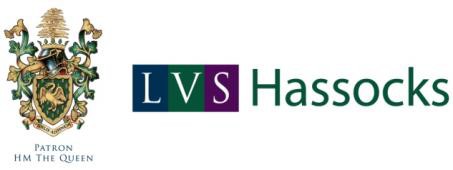 JOB DESCRIPTIONJOB TITLE:	School NurseHOURS:	30 hours Term Time only (40 weeks per annum)GRADE:	Band 6 equivalentWORK BASE:		LVS Hassocks, London Rd, Sayers Common, Hassocks BN6 9HTMANAGERIAL ACCOUNTABILITY: Head of SchoolKEY RELATIONSHIPS:	Head of School, Therapy and Pastoral team OVERALL PURPOSE OF THE POST:To support and promote the both the physical and mental health and wellbeing of all students at LVS Hassocks in order that they may derive maximum benefit from the educational opportunities available to them.To ensure that all staff are appropriately trained and supported in care deliveryTo be proactive in all health initiatives working in partnership with teaching staff to deliver the school PHSE curriculumMAIN TASKS - PRINCIPAL DUTIES AND RESPONSIBILITES:Managerial duties and responsibilitiesTo work with all staff in the school advising on health and nursing issues including First AidTo work with the school to write and develop health policies and procedures to be used in school.To be responsible for oversight and ensuring safe practice for the storage and administration of medication to students.Managing patient care/clinical responsibilitiesTo plan, deliver, update and evaluate all care plans ensuring that all children with a medical condition or medical need have an up to date accurate care plan. E.g. Asthma, Anaphylaxis, Epilepsy, DiabetesLVS Hassocks School Nurse Job description 01/2019	To ensure that clinical procedures are carried out where appropriate in agreement with protocols, parents/careers and the school.To be responsible for oversight and ensuring safe practice for the storage and administration of medication to students.To work with t health professionals including CAMHS, Pediatricians and GPs to facilitate medical assessments ensuring relevant information is available, recorded and shared as appropriate and to work with all appropriate health professionals to facilitate the holistic care of the students.To support the immunisation programme for students in school working with the local School Nursing ServiceTo advise on issues concerning general hygiene and cleanliness particularly where they impact upon the control of infectious disease.	Provide a general Health Surveillance programme, monitor and record health changes and growth, giving advice and support as appropriateTo share professional knowledge and expertise with multi-disciplinary colleagues to support the ethos of inter-agency working and service development.To supervise the storage of medication and ensure that arrangements are in place for the safe storage and administration of medication in line with school medication policy.To oversee First Aid, checking boxes and replenishing stockEnsure accident book is always completed in a timely mannerReporting to the Health and Safety Committee on all medical and First aid related matters as requested	To be mindful that the welfare of the child is paramount and ensure compliance with safeguarding policies.To work in partnership with the school’s designated person for all safe guarding issues.To attend EHCP annual reviews, TAF/TAC and other relevant meetings as required.	To maintain accurate and up to date medical and nursing records to include relevant consent agreed by parents/carers for all invasive care and requests for the administration of medicine.To practice compliance LVS and the NMC Professional Code of Conduct regarding confidentiality at all times.Responsibility for resourcesTo ensure a safe working environment at all times and that any equipment used is safe and maintained appropriately.To ensure all clinical waste is disposed of in line with the Trust / Schools policy.To ensure adequate first aid supplies are always available and regularly checkedCommunicationTo maintain effective verbal and written communication with children, families, carers and school staff and other professional as appropriateTo share specialist knowledge with multi-disciplinary colleagues regarding current philosophies of care.Responsibility for research1.	To participate when required in clinical audits.Education and training responsibilitiesTo maintain a high level of nursing skills and knowledge relating to children with complex health needs and AutismTo identify own development and training needs of staff through Personal Development Reviews.To be personally responsible for maintaining professional registration with the Nursing and Midwifery Council (NMC) through revalidation and ensuring undertake sufficient continuous professional development and reflective practice.To give, attend and participate in local training sessions.To participate in clinical supervision.Strategic and service responsibilitiesTo be aware of and comply with the School’s policies and procedures.To actively participate in the development of the service.Organisational/administrative responsibilities1. To report and record promptly and accurately all untoward occurrences and incidents in accordance with Trust policies.ADDITIONAL INFORMATIONHealth and Safety at Work ActThe post holder is required to take responsible care for the health and safety of him/herself and other persons who may be affected by his/her acts or omissions at work.ConfidentialityThe post holder has a responsibility to comply with the Data Protection Act 1998 and Code of Practice on Confidentiality and Data Protection.Other dutiesThe post holder will be required to undertake any other duties according to the needs of the service. This job description is not intended to be an exhaustive list of activities, but rather an outline of the main areas of responsibility. Any reasonable changes will be discussed and agreed with the post holder before any variations to the job description are made.Personal attributes required Positive attitudeIndependent initiative Approachable and friendly Team player Strong literacy skillsGood organiserExcellent interpersonal skillsName: ………………………………………………………………….	Signed: ……………………………………………………………….Date:    …………………………………………………………………